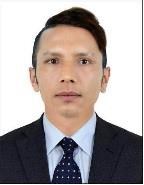 SanjayC/o-Mobile No.: +971505891826 Email 	: sanjay.378598@2freemail.com OBJECTIVE  Offering the successful experience and strong skills of customer service/sales, with professional attitude, knowledge of sales coordination and passion to work in this industry, I would like to join your reputed company where I would exceed the expectation of performance with dedication for the position of sales or customer service related responsibilities.  COMPETENCIES Professional image, polished presentation at any time while dealing with the customers Ability to influence and build relationships at all levels especially with external customers Good team player and committed to achieve assigned target within timeframe Strong work ethic, Self-motivated, self-organized and willingness to learn faster and work under pressure An eye for styling merchandising  Having knowledge of the store products and merchandising  EMPLOYMENT HISTORY Company name: Taste Kitchen RestaurantPosition: Waiter2017- PRESENT Duties and Responsibilities:Greet and escort customers to their tablesPresent menu and provide detailed information when asked (e.g. about portions, ingredients or potential food allergies)Prepare tables by setting up linens, silverware and glassesInform customers about the day’s specialsOffer menu recommendations upon requestUp-sell additional products when appropriateTake accurate food and drinks orders, using a POS ordering software, order  slips or by memorizationCheck customers’ IDs to ensure they meet minimum age requirements for consumption of alcoholic beveragesCommunicate order details to the Kitchen StaffServe food and drink ordersCheck dishes and kitchenware for cleanliness and presentation and report any problemsArrange table settings and maintain a tidy dining areaFollow all relevant health department regulationsProvide excellent customer service to guestsCompany name: Spinneys Dubai L.L.C. Position: Customer Service Assistant 2013- 2016Duties and Responsibilities: Greeting customers who enter the store Assisting customers to find the goods and products they are looking for Handle customer complaints and enquires per companies’ policies When required wrapping up purchased items for customer Giving the price of the products purchased by the customer Checking the inventory listing with actual stock on the shop shelves Keeping merchandise orderly and neat in appearance  Restocking the sales area Setting up promotional displays Reporting customer feedbacks and required improvements to the manager Making sure that the customer’s experience is a positive one  Company name: Bhat Bhateni Shopping MallPosition: Customer Service Representative 2010 March-2012 December Duties and Responsibilities:  Greeting customers who enter the store Provide customer information regarding the mall shops location Help customer regarding there complains about the shops and customer service satisfaction Provide customer information with products and service information Keeping merchandise orderly and neat in appearance  Restocking the sales area Setting up promotional displays Update customer information, handle customer complaints and enquiries. Making sure that the customer’s experience is a positive one  EDUCATIONAL BACKGROUND 	Tertiary:  	Xavier International College 			Hotel Management 			Kathmandu, Nepal PERSONAL BACKGROUND Languages known: English, Hindi and Nepali I hereby declare that all information furnished in this document is true to my knowledge and belief. Nationality:   Nepalese Date of Birth:  February 06,1993 Age:  	23 Marital Status: Single Declaration 